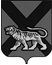 ТЕРРИТОРИАЛЬНАЯ ИЗБИРАТЕЛЬНАЯ КОМИССИЯ
МИХАЙЛОВСКОГО РАЙОНАРЕШЕНИЕ02.04.2018                                                                                                   94/578с. МихайловкаОб установлении списка избранныхдепутатов муниципального комитета Сунятсенского сельского поселения третьего созыва по десятимандатному  избирательному округу          На основании решения территориальной избирательной комиссии Михайловского района от 25.03.2018 года №  93/574 «Об определении результатов дополнительных выборов депутатов муниципального комитета Сунятсенского сельского поселения третьего созыва по десятимандатному избирательному округу», руководствуясь частью 16 статьи 81 Избирательного кодекса Приморского края территориальная избирательная комиссия Михайловского района         РЕШИЛА:          1. Установить  список избранных депутатов муниципального комитета Сунятсенского сельского поселения третьего созыва по десятимандатному избирательному округу (прилагается).          2. Направить список избранных депутатов муниципального комитета Сунятсенского сельского поселения третьего созыва по десятимандатному избирательному округу в муниципальный комитет Сунятсенского сельского поселения.   Приложениек решению территориальнойизбирательной комиссииМихайловского районаот 2 апреля   2018 года № 94/578Списокизбранных депутатов муниципального комитета Сунятсенского сельского поселения третьего созыва по десятимандатному избирательному округу- Кочкин Олег Викторович; - Пешеходько Дмитрий Андреевич;- Бочкарев Александр Александрович.Председатель  комиссииН.С. ГорбачеваСекретарь комиссииВ.В. Лукашенко